Технологическая карта занятия Информация о преподавателе Формирование темы занятия общеобразовательной дисциплины с профессионально-ориентированным содержанием/ интегрированным с содержанием общепрофессиональной (специальной) дисциплинойОбщая информация по занятиюТематическое содержание и планируемые результаты:Перечень общих компетенций (код и наименование): ОК 01 Выбирать способы решения задач профессиональной деятельности применительно к различным контекстам; ОК 04 Эффективно взаимодействовать, работать в коллективе и команде; ОК 05 Осуществлять устную и письменную коммуникацию на государственном языке Российской Федерации с учетом особенностей социального и культурного контекста; Перечень профессиональных компетенций (код и наименование):ПК 1.2.Выполнять подготовительные работыОписание основных этапов занятияФИО преподавателя (-ей)Федоринова Анна СергеевнаХрапов Максим ВладимировичОбщеобразовательная дисциплинаОбщепрофессиональная /cпециальная дисциплина (если есть интеграция)Наименование дисциплиныРусский языкУчебная практикаНаименование разделаОсобенности профессиональной коммуникации.ПМ.01 Выполнение столярных работ.Наименование темыТерминология и профессиональная лексика. Язык специальности. Отраслевые терминологические словариДолбление древесины и резание стамеской.Тема занятияИзучение профессиональной лексики на примере столярных инструментовИзучение профессиональной лексики на примере столярных инструментовФГОС СПО (08.01.24)Мастер столярно-плотничных, паркетных и стекольных работТип занятий и форма проведения (возможен выбор нескольких вариантов)Актуализация знаний и  способов действия (закрепление)Систематизация и обобщение способов действияУровень изученияРепродуктивный (выполнение деятельности по образцу, инструкции  или под руководством).Адаптация для студентов с ОВЗУрок адаптирован для студентов с иными нарушениями Учебник, Информационные источникиАнтонова, Е.С., Воителева, Т.М. Русский язык и культура речи: учебник для студ. сред. проф.учеб. завед. [Текст]/ Е.С. Антонова, Т.М. Воителева.– 5-е изд., стер. – М.: Изд.центр «Академия», 2020. – 320 с.Ключевые словаПрофессиональная лексика, профессионализмы, жаргонизмы.Базовые понятияЛексика, профессионализмы, жаргонизмы.Краткое описаниеВыполнение заданий практического содержания, направленных на изучение профессиональной лексики – названия столярных инструментов.Этапы занятия, Продолжительность в мин.Деятельность преподавателяДеятельность студентовПланируемые образовательные результатыПланируемые образовательные результатыПланируемые образовательные результатыТипы оценочных мероприятийДидактические материалы, МТО 123444561. Организационный этап занятия1. Организационный этап занятия1. Организационный этап занятия1. Организационный этап занятия1. Организационный этап занятия1. Организационный этап занятияОпросмин.1.Приветствует студентов. Проверяет готовность группы к уроку.2.Задает вопросы, включающие студентов в работу.- Какова главная цель вашего обучения в колледже?- А в чем заключается ваша профессия?1. Приветствуют преподавателя2. Отвечают на вопросы преподавателяВключение студентов в целенаправленную деятельность.ОК.04, ОК.05Включение студентов в целенаправленную деятельность.ОК.04, ОК.05Включение студентов в целенаправленную деятельность.ОК.04, ОК.05Фронтальный опросКомпьютер, экран,презентация.Мотивация учебной деятельности учащихся Орфографическая разминка, мин1.Предлагает студентам выполнить задание: Перепишите слова, вставляя нужные орфограммы. Подчеркните слова и словосочетания, относящиеся к профессии Мастер Столярно-плотничных, стекольных и паркетных работ.Т….пор,  пластич(..)ность, нож…вка, сундуч..к, маячная елка, стамес…ка,  сер…цевина, крюч..к , облиц..вка, сослуживц..м, ц..клевать, лес..ница, з..нзубель, и..итацио..ая отделка, ц..кля, м..заич(..)ный паркет.2.Организовывает обсуждение хода выполнения задания3.Задает вопросы после выполнения задания:- Какие орфографические правила соотносятся с пропущенными буквами?- При выполнении этого задания мы утвердились во мнении о непосредственной связи двух разделов лингвистики. Каких? Назовите эти разделы.4.Оценка работы студентов1.Выполнение задания на карточке и у доски, топор,  пластичность, ножовка, сундучок, маячная елка, стамеска,  сердцевина, крючок, облицовка, сослуживцем, циклевать,  лестница, зензубель, имитационная отделка, цикля, мозаичный паркет2.Отвечают на вопросы преподавателя.- ы после ц, непроизносимая согласная, о/е после шипящих, слова, написание которых нужно запомнить, правописание сочетания ЧН, правописание нн в  суффиксе прилагательных;- Орфография и лексика.Мотивация на работу по обобщению ранее полученных знаний, используя решение проблемной ситуацииОК.О1, ОК.О4, ОК.05Мотивация на работу по обобщению ранее полученных знаний, используя решение проблемной ситуацииОК.О1, ОК.О4, ОК.05Мотивация на работу по обобщению ранее полученных знаний, используя решение проблемной ситуацииОК.О1, ОК.О4, ОК.05Устный опросДоска, раздаточный материал (карточки), компьютер, экран, презентацияАктуализация знаний   мин.1.Рассказывает о лексике и ее разновидностяхИз предыдущих уроков мы уже с вами знаем, что Лексика –1) словарный состав языка; 2) совокупность слов.Бывает Общеупотребительная лексика – основной пласт русского языка, состоящий из нейтральных слов. Помимо общеупотребительной лексики выделяется лексика, ограниченная в сфере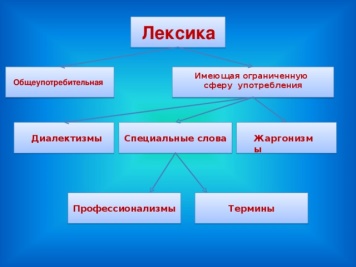 2.Задает вопросы:- определите, к каким подгруппам относятся выписанные слова?- Как Вы считаете, необходимо ли знать терминологическую и профессиональную лексику, относящуюся к вашей будущей профессии? Понадобится ли она вам в работе?1.Дополняют преподавателя своими рассуждениями.2.Отвечают на вопросы преподавателя.Актуализация знаний. Обобщение знаний по теме «Лексика и сферы ее употребления»ОК.О1, ОК.О4, ОК.05Актуализация знаний. Обобщение знаний по теме «Лексика и сферы ее употребления»ОК.О1, ОК.О4, ОК.05Актуализация знаний. Обобщение знаний по теме «Лексика и сферы ее употребления»ОК.О1, ОК.О4, ОК.05ОпросДоска, раздаточный материал, компьютер, экран, презентация, тетрадьОсновной этап урокаОсновной этап урокаОсновной этап урокаОсновной этап урокаОсновной этап урокаОсновной этап урокаОсновной этап урокаОсновной этап урокаПостановка цели и задач урокамин.1.Формулирует вместе со студентами тему и цели урока.Запишите, пожалуйста, сегодняшнее число и тему урока в тетрадь.Запишите, пожалуйста, определение профессионализмов в тетрадьВ учебниках на стр.     113         у вас даны эти понятияИсходя из темы нашего урока, скажите, какую цель мы себе сегодня поставим:ЦЕЛЬ:  Научится владеть профессиональной и терминологической лексикой.Задает уточняющие вопросы:А что же значит «владеть профессиональной лексикой»?Культура профессиональной речи включает:-владение терминологией данной специальности;-умение строить выступление на профессиональную тему;-умение организовать профессиональный диалог и управлять им;-умение общаться с неспециалистами по вопросам профессиональной деятельности.-Помимо всего выше перечисленного, что еще включает в себя профессиональная речь? (предполагаемый ответ: соблюдение норм)1.Называют тему занятия и записывают ее в тетрадь.2.Выписывают определения из учебника;3.Отвечают на вопросы учителя;1.Называют тему занятия и записывают ее в тетрадь.2.Выписывают определения из учебника;3.Отвечают на вопросы учителя;Развитие учебно-организационных уменийОК.О1, ОК.О4, ОК.05ОпросОпросДоска, раздаточный материал, компьютер, экран, презентация, тетрадь, учебникСообщение нового материала. Закрепление знаний по новой теме.мин.1.Предлагает студентам работу с карточкой: Проверка работ осуществляется соседом по парте.У Вас на столах лежат карточки с заданиями. Мы сейчас их выполним и проверим. Но проверять свои карточки сами вы не будете, вы отдаете их на проверку соседу по парте. Также у вас для проверки лежат красные ручки. Прошу воспользоваться ими.Максимальное количество баллов за работу – 8-9 баллов – «5»5-7 баллов – «4»3-4 –балла  - «3»2-0 балла – «2»См. Раздаточный материал2.Максим Владимирович рассказывает о происхождении названий столярных инструментов1. Обсуждают выполнение задания;2. Выполняют работу по карточке;Слушают и дополняют преподавателя своими рассуждениями1. Обсуждают выполнение задания;2. Выполняют работу по карточке;Слушают и дополняют преподавателя своими рассуждениямиЗакрепление навыков выполнения упражнений по теме;формирование коммуникативных навыков, умения четко формулировать свои мысли, отстаивать свою точку зрения;формирование навыков аккуратного оформления письменной работыОК.О1, ОК.О4, ОК.05ПК 1.2.Устный опрос,комбинированный опросУстный опрос,комбинированный опросКомпьютер, проектор, экран,презентация карточки с заданиямиПредлагает самостоятельно на карточках выполнить тест по теме «Столярные инструменты»Работают с тестомРаботают с тестомОбобщение и систематизация знаний по темеОК.О1, ОК.О4, ОК.05Самостоятельная работаСамостоятельная работаРаздаточный материал (тест)3. Заключительный этап занятия3. Заключительный этап занятия3. Заключительный этап занятия3. Заключительный этап занятия3. Заключительный этап занятия3. Заключительный этап занятия3. Заключительный этап занятия3. Заключительный этап занятияРефлексия  2 мин.1.Задает вопросы: Скажите, пожалуйста, вы много сегодня узнали? 2.Игра «Продолжи фразу»А теперь мне хочется, чтобы вы продолжили за мной поочередно фразу: Что, если бы мы не знали профессиональных слов….Например, Что, если Что, если бы мы не знали профессиональных слов….Отвечают на вопросыФормирование коммуникативных навыков, умения четко формулировать свои мысли, отстаивать свою точку зрения;Формирование целостного мировоззрения, соответствующего современному развитию науки.ОК.О1, ОК.О4, ОК.05Формирование коммуникативных навыков, умения четко формулировать свои мысли, отстаивать свою точку зрения;Формирование целостного мировоззрения, соответствующего современному развитию науки.ОК.О1, ОК.О4, ОК.05Формирование коммуникативных навыков, умения четко формулировать свои мысли, отстаивать свою точку зрения;Формирование целостного мировоззрения, соответствующего современному развитию науки.ОК.О1, ОК.О4, ОК.05Фронтальный опросКомпьютер, проектор, экран,презентацияПодведение итогов, домашнее задание2 мин.1.Задает домашнее задание: Наше занятие подошло к концу. Мы погрузились в вашу будущую профессию при помощи богатого русского языка. Понравился ли вам подобный формат занятия? Вы сегодня работали очень хорошо. Хочется особенно отметить…(Объявление оценок).Прошу старосту собрать и сдать мне карточки.2.Домашнее задание будет в школьном портале. По домашнему заданию: вам необходимо будет распределить слова по группам. Кая Фиксируют домашнее заданиеФормирование коммуникативных навыков, умения четко формулировать свои мысли, отстаивать свою точку зрения;Формирование целостного мировоззрения, соответствующего современному развитию науки.ОК.О1, ОК.О4, ОК.05Формирование коммуникативных навыков, умения четко формулировать свои мысли, отстаивать свою точку зрения;Формирование целостного мировоззрения, соответствующего современному развитию науки.ОК.О1, ОК.О4, ОК.05Формирование коммуникативных навыков, умения четко формулировать свои мысли, отстаивать свою точку зрения;Формирование целостного мировоззрения, соответствующего современному развитию науки.ОК.О1, ОК.О4, ОК.05Фронтальный опросКомпьютер, проектор, экран,презентация